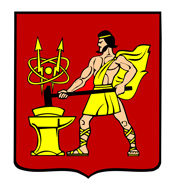 АДМИНИСТРАЦИЯ ГОРОДСКОГО ОКРУГА ЭЛЕКТРОСТАЛЬМОСКОВСКОЙ ОБЛАСТИПОСТАНОВЛЕНИЕ12.07.2021 № 544/7О внесении изменения в пункт 2 постановления Администрации городского округа Электросталь Московской области от 17.06.2021 № 461/6В соответствии Федеральным законом от 06.10.2003 № 131-ФЗ «Об общих принципах организации местного самоуправления в Российской Федерации», Градостроительным кодексом Российской Федерации, Администрация городского округа Электросталь Московской области ПОСТАНОВЛЯЕТ:1. Пункт 2 постановления Администрации городского округа Электросталь Московской области от 17.06.2021 № 461/6 «О сносе объекта самовольного строительства» изложить в следующей редакции: «Установить срок для организации сноса объекта самовольного строительства – бани с хозблоком, расположенной с юго-востока от земельного участка с кадастровым номером 50:16:0704014:15 в городском округе Электросталь Московской области – не позднее 13.08.2021 года».2. Опубликовать настоящее постановление в газете «Официальный вестник» и разместить его на официальном сайте городского округа Электросталь Московской области в информационно-телекоммуникационной сети «Интернет» по адресу: www.electrostal.ru.3. Настоящее постановление вступает в силу после его опубликования.Глава городского округа								       И.Ю. Волкова